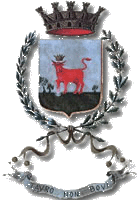 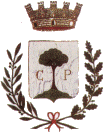 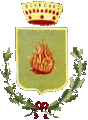 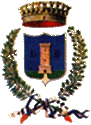 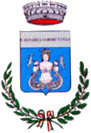 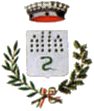 NARDÒ      COPERTINO     GALATONE      LEVERANO   PORTO CESAREO      SECLÌAMBITO TERRITORIALE SOCIALE N. 3 – NARDÒ Via G. Falcone,  1  - 73048 Nardò (LE)PEC: ambito3@pecnardo.it – Tel. 0833/838432/276allegato C) all’Avviso per l’accesso a contributi concessi a famiglie numerose con almeno quattro figli‘SCHEDA DI VALUTAZIONE’Griglia di valutazioneGriglia di valutazioneGriglia di valutazioneNOME………………. E COGNOME	DEL RICHIEDENTE/BENEFICIARIONOME………………. E COGNOME	DEL RICHIEDENTE/BENEFICIARIONOME………………. E COGNOME	DEL RICHIEDENTE/BENEFICIARIOOggettoPunti attribuibiliPunti parziali/totali attribuitiA. Situazione economica familiare risultante dalla certificazione ISEE in corso di validità ai sensi della normativa vigentemax 35 puntimax 35 puntiinferiore a 5.000 euro35da 5.000,01 euro a 10.000,00 euro30da 10.001,00 euro 15.000 ,00 euro25da 15.001,00 euro a 20.000,00 euro20Da 20.001,00 euro a 25.000,00 euro15B. presenza di figli che presentano la condizione di disabilità ai sensi della legge 5 febbraio 1992 n. 104max 35 puntimax 35 puntipresenza di 2 o più figli che presentano la condizione di disabilità35presenza di 1 che presentano la condizione di disabilità25C. altre condizioni di vulnerabilità del nucleo familiaremax 25 puntimax 25 puntinucleo monoparentale12,5presenza, nel nucleo familiare di altri componenti, rispetto ai figli, in possesso di certificazione di cui alla l. 104/199212,5D. anni di residenza in Pugliamax 5 puntimax 5 puntiPiù di 7 anni5Più di 6 anni e inferiori o pari a 7 anni3Più di 5 anni e inferiori o pari a 6 anni2TOTALE A+B+C+DTOTALE A+B+C+D